Rozvíjanie základných zručností žiakov na . ZŠ - pracovné zošity CED  Alapkészségek differenciált fejlesztése az alapozó szakaszban - CED munkafüzetek  Objednávací list - Megrendelőlap2022/2023-as tanévI. Objednávateľ - A megrendelő oktatási intézmény II. Údaje právnickej osoby - platiteľa poskytnutej služby      A szolgáltatást fizető jogi személy adatai(Nasledujúcu tabuľku vyplňte len v tom prípade, ak poskytnutú službu zaplatí iná právnická osoba – napr. zriaďovateľ,  rodičovské združenie, nadácia, atď. - ako objednávateľ. - Az alábbi táblázatot csak abban az esetben kell kitölteni, ha a szolgáltatást nem a megrendelő, hanem más jogi személy - pl. fenntartó, szülői szövetség, alapítvány, stb. - fizeti.)III.  Spôsob platby - A fizetés módja        hotovosť - készpénz                                           prevodný príkaz - átutalás (faktúra)        poštová poukážka - postai utalvány                 IV.  Spôsob prepravy tovaru - Az áru elszállításának módja        osobne v kancelárii PI Comenius - személyesen a Comenius PI irodájában        poštou, formou balíka - postai csomagként- 2 - V.  Objednávka - Megrendelés ...........................................................                                                                      ...................................................................................                       Dátum                                                                                                      Pečiatka a podpis vedúceho organizácie                                                                                                                                       Az intézmény bélyegzője és képviselőjének aláírásaVyplnenú objednávku posielajte v lehote do 8. júla 2022 na poštovú adresu:A kitöltött megrendelőlapot 2022. július 8-ig az alábbi levélcímre kérjük küldeni:   COMENIUS - Pedagogický inštitút, P.O. BOX 85, 945 05 Komárno 5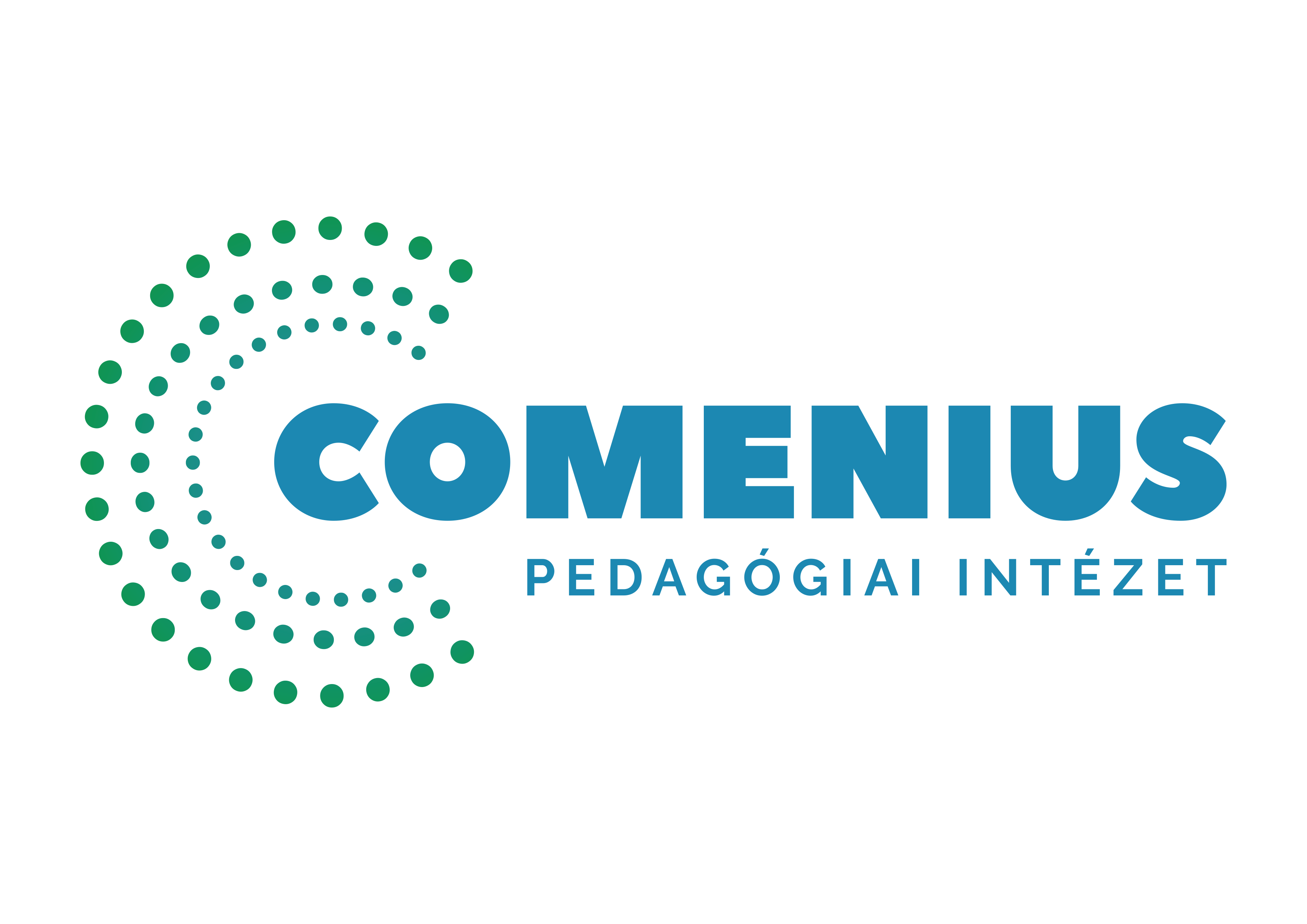 COMENIUS - Pedagogický inštitút - Pedagógiai Intézet, n.o.Tel. 035 7714765   Mobil: 0905 912006   E-mail: comeniuspi@comeniuspi.skNázov organizácie  - Az intézmény hivatalos  megnevezése (szlovákul és magyarul)Názov organizácie  - Az intézmény hivatalos  megnevezése (szlovákul és magyarul)Adresa organizácie - Az intézmény címe(szlovákul):Ulica, číslo: Ulica, číslo: Ulica, číslo: Adresa organizácie - Az intézmény címe(szlovákul):Obec: Obec: PSČ: Meno riaditeľa - Az igazgató neveTel. : Tel. : E-mail: E-mail: IČO: IČO: DIČ: DIČ: Názov právnickej osoby - platiteľa objednávkyA szolgáltatást fizető jogi személy hivatalos  megnevezése (szlovákul)Adresa - Levélcím(szlovákul):Ulica, číslo: Ulica, číslo: Ulica, číslo: Adresa - Levélcím(szlovákul):Obec: Obec: PSČ: IČO: IČO: DIČ: DIČ: Názov - CímJedn. cena  Egységár (EUR/ks)Množstvo Mennyiség (ks - db)Suma Összeg (EUR)Írj helyesen!  1. évf.4,00Írj helyesen!  2. évf.4,00Írj helyesen!  3. évf.4,00Írj helyesen!  4. évf.4,00Számolj velünk!  1. évf.4,00Számolj velünk!  2. évf.4,00Számolj velünk!  3. évf.4,00Számolj velünk!  4. évf.4,00Píš správne!  2. roč.4,00Píš správne!  3. roč.4,00Píš správne!  4. roč.4,00Celkom – Összesen:Celkom – Összesen: